 MESTSKÁ ČASŤ BRATISLAVA-RAČA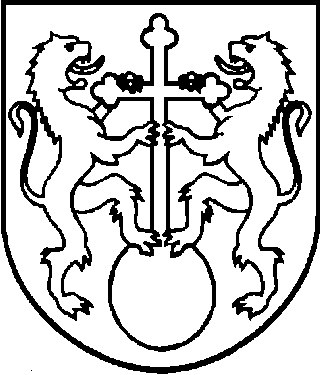 Miestny úrad, Kubačova 21, 831 06 Bratislava 35-------------------------------------------------------------------------------------Zámer nakladania s nehnuteľnosťami z dôvodu osobitného zreteľaSpôsob nakladania:Prenájom nebytových priestorov, v prospech Zväzu vyslúžilých vojakov gen. M. R. Štefánika na Slovensku, miestna odbočka č.11, Detvianska 12, 831 06 Bratislava, č. registrácie VVS/1-900/90-3871, IČO: 30790417, za 1 €/celý predmet/dobu nájmu, s podmienkou úhrady prevádzkových nákladov, na dobu neurčitú, ako prípad hodný osobitného zreteľa v zmysle § 9a ods. 9 písm. c) zákona SNR č. 138/1991 Z. z. o majetku obcí v znení neskorších predpisov. Predmet nájmu:Nebytový  priestor  (spojená miestnosť č. 10) v kultúrnom stredisku na Žarnovickej ul. č.7, o výmere 42,93 m2.Prenajímateľ:Mestská časť Bratislava – Rača, Kubačova 21, 831 06 Bratislava.Zdôvodnenie osobitného zreteľa:Dôvodom hodným osobitného zreteľa v zmysle § 9a ods. 9 písm. c) zákona SNR      č. 138/1991 Z. z. o majetku obcí v znení neskorších predpisov, je podpora občianskeho združenia Zväz vyslúžilých vojakov gen. M. R. Štefánika na Slovensku, ktoré vykonáva lektorskú, historicko-vzdelávaciu a reprezentačnú činnosť, poskytnutím priestorov na uskladnenie exponátov počas doby rekonštrukcie iných vhodných priestorov na výstavnú činnosť.V Bratislave 07.10.2016